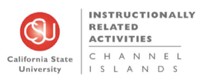 IRA Committee Meeting Agenda Tuesday, October 30, 2018 — 8:00-9:00 AMProvost’s Conference Room BTW#2185Meeting Objective: To conclude review of Category-III proposals in preparation for voting procedure; discuss upcoming Cat-II proposals. Approval of meeting agenda and prior meeting’s minutes Review of Cat-III ProposalsDiscussion of answers received from proposal sponsors (Liz King)Presentation by Heather Castillo, faculty sponsor of Arts Under The Stars 2019Concluding discussion and voting on Cat-III proposals Other business and meeting adjournment